.Tanzbeginn: nach 32 SchlägenSide-Rock, Cross-Shuffle, Side, ¼-Turn R, Shuffle Forw.Forw.-rock, ½-Tripleturn r, Forw.-rock, ¼-Turn l mit SailorstepForw-Rock, Shuffle Back, Back-Rock, Shuffle Forw.¼-Turn L Mit Side, Slide, Back-Rock, Side, Touch, Kick-Ball-CrossTag am Ende der 2. / 6. / 10. Wand (immer 6 Uhr):Rocking Chair RContact: sandra.schuler68@gmx.chLast Update - 12th Dec 2016Kopfweh Shuffle (de)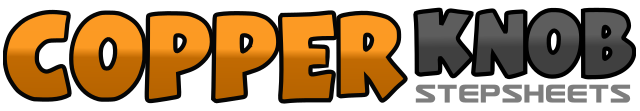 .......Count:32Wand:4Ebene:Novice.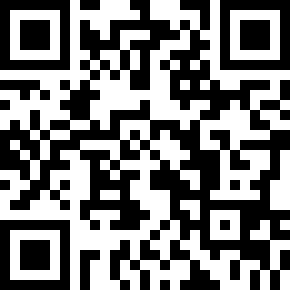 Choreograf/in:Sandra Schuler (CH) - Oktober 2016Sandra Schuler (CH) - Oktober 2016Sandra Schuler (CH) - Oktober 2016Sandra Schuler (CH) - Oktober 2016Sandra Schuler (CH) - Oktober 2016.Musik:Heut' Abend hab' ich Kopfweh (Neuaufnahme 2000) - Ireen SheerHeut' Abend hab' ich Kopfweh (Neuaufnahme 2000) - Ireen SheerHeut' Abend hab' ich Kopfweh (Neuaufnahme 2000) - Ireen SheerHeut' Abend hab' ich Kopfweh (Neuaufnahme 2000) - Ireen SheerHeut' Abend hab' ich Kopfweh (Neuaufnahme 2000) - Ireen Sheer........1, 2RF Schritt nach rechts, Gewicht zurück auf LF - 123&4RF vor LF kreuzen, LF etwas an RF heranziehen, RF vor LF kreuzen5, 6LF Schritt nach links, ¼ Rechtsdrehung mit RF Schritt nach rechts - 37&8LF Schritt nach vorn, RF an LF heransetzen, LF Schritt nach vorn1, 2RF Schritt nach vorn, Gewicht zurück auf LF3&4¼ Rechtsdrehung mit RF Schritt nach rechts, LF an RF heransetzen, ¼-Rechtsdrehung mit RF Schritt nach vorn - 95, 6LF Schritt nach vorn, Gewicht zurück auf RF7&8¼ Linksdrehung mit LF hinter RF kreuzen, RF Schritt nach rechts, LF kleiner Schritt nach links vorn - 61,2RF Schritt nach vorn, Gewicht zurück auf LF3&4RF Schritt nach hinten, LF an RF heransetzen, RF Schritt nach hinten5, 6LF Schritt nach hinten, Gewicht zurück auf RF7&8LF Schritt nach vorn, RF an LF heransetzen, LF Schritt nach vorn1, 2¼ Linksdrehung mit RF langer Schritt nach rechts, LF an RF heran gleiten lassen - 33, 4LF Schritt nach hinten, Gewicht zurück auf RF5, 6LF Schritt nach links, RFSp neben LF auftippen7&8RF Kick nach vorne, RF an LF heransetzen, LF über RF kreuzen1, 2RF Schritt nach vorn, Gewicht zurück auf LF3, 4RF Schritt nach hinten, Gewicht zurück auf LF